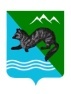 ПОСТАНОВЛЕНИЕАДМИНИСТРАЦИИ СОБОЛЕВСКОГО МУНИЦИПАЛЬНОГО РАЙОНАКАМЧАТСКОГО КРАЯ     20 ноября 2020                        с.Соболево                                      №263 В соответствии с приказом Министерства Просвещения Российской Федерации от 03.09.2019 №467 «Об утверждении Целевой модели развития региональных систем дополнительного образования детей», во исполнение Комплекса мероприятий (дорожная карта) по внедрению модели персонифицированного финансирования дополнительного  образования  детей в Камчатском крае, администрация Соболевского муниципального районаАДМИНИСТРАЦИЯ  ПОСТАНОВЛЯЕТ:     1. Создать муниципальную  межведомственную рабочую группу по внедрению и реализации целевой модели дополнительного образования детей в Соболевском  муниципальном  районе.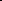      2. Утвердить:     2.1.  Положение о  муниципальной межведомственной рабочей группе по внедрению и реализации целевой модели дополнительного образования детей в Соболевском муниципальном районе согласно приложению 1.     2.2. Состав муниципальной межведомственной рабочей группы по внедрению и реализации целевой модели дополнительного образования детей в Соболевском муниципальном районе согласно приложению 2.    2.3.Комплекс мероприятий (дорожную карту) по внедрению модели персонифицированного финансирования дополнительного образования детей в Соболевском муниципальном районе согласно приложению 3.    2.4. Муниципальной межведомственной рабочей группе по внедрению и реализации целевой модели дополнительного образования детей в Соболевском муниципальном районе организовать работу по внедрению персонифицированного финансирования дополнительного образования детей в Соболевском муниципальном районе в соответствии с  Комплексом мероприятий (дорожная карта) по внедрению модели персонифицированного финансирования дополнительного  образования  детей в Соболевском муниципальном районе.        3. Управлению делами администрации Соболевского муниципального района направить настоящее постановление для опубликования в районной газете «Соболевский вестник»  и разместить  на официальном сайте  в информационно-коммуникационной сети Интернет.       4. Контроль  исполнения настоящего постановления возложить на заместителя главы администрации Соболевского муниципального района Хорошайло Е.В..      5. Настоящее постановление вступает в силу после  его официального опубликования (обнародования).    Глава Соболевского муниципального района                                В.И Куркин	                                                                       Приложение 1                                                                       к постановлению администрации                                                                               Соболевского муниципального района                                               от  20.11.2020 №263Положение о межведомственной рабочей группе 
по внедрению и реализации целевой модели дополнительного образования детей в Соболевском муниципальном районеОбщие положения1.1. Межведомственная рабочая группа по внедрению и реализации целевой модели дополнительного образования детей в Соболевском муниципальном районе (далее — Рабочая группа) является коллегиальным совещательным органом, созданным в  целях обеспечения качественной реализации мероприятий федерального проекта «Успех каждого ребенка» национального проекта «Образование».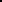 1.2. Основной целью деятельности рабочей группы является  осуществление внедрения и реализации целевой модели дополнительного образования детей в  Соболевском муниципальном районе, организация взаимодействия органов администрации  Соболевского муниципального района  с органами исполнительной власти Камчатского края и муниципальными учреждениями по внедрению  системы персонифицированного финансирования дополнительного  образования детей.1.3. Рабочая группа осуществляет свою деятельность на общественных началах на основе добровольности, равноправия ее членов, коллективного и свободного обсуждения вопросов на принципах законности и гласности.1.4. Рабочая группа в своей деятельности руководствуется Конституцией Российской Федерации, федеральными законами, указами Президента Российской Федерации, постановлениями и распоряжениями Правительства Российской Федерации, нормативными правовыми актами Камчатского края, нормативно правовыми актами Министерства образования Камчатского края, нормативно-правовыми актами органов местного самоуправления  Соболевского муниципального  района и настоящим Положением.Задачи и полномочия Рабочей группы2.1. Основными задачами Рабочей группы являются:решение вопросов, связанных с реализацией мероприятий, предусмотренных региональным проектом, в части внедрения персонифицированного финансирования дополнительного образования детей; обеспечение согласованных действий администрации Соболевского муниципального района с муниципальными учреждениями по внедрению и реализации  целевой модели   дополнительного образования детей;определение механизмов внедрения и реализации целевой модели дополнительного образования детей;определение приоритетных направлений реализации дополнительных общеобразовательных программ;контроль   за ходом выполнения мероприятий , предусмотренных региональным  проектом внедрения и реализации целевой модели дополнительного образования детей.2.2. Для выполнения возложенных задач рабочая группа обладает следующими полномочиями:  организует подготовку и рассмотрение проектов нормативных правовых актов, необходимых для внедрения и реализации целевой модели дополнительного образования детей;рассматривает предложения по внедрению системы персонифицированного финансирования  дополнительного образования детей;  утверждает основные муниципальные мероприятия по внедрению системы персонифицированного финансирования дополнительного образования детей;  обеспечивает проведение анализа практики внедрения и реализации целевой модели дополнительного образования детей.Права рабочей группы3.1. Рабочая группа в соответствии с возложенными на нее задачами имеет право:принимать в пределах своей компетенции решения, направленные на внедрение и реализацию целевой модели дополнительного образования детей;запрашивать, анализировать материалы, сведения и документы от  муниципальных учреждений по внедрению и реализации целевой модели дополнительного образования детей;приглашать на заседания рабочей группы должностных лиц администрации Соболевского муниципального района, привлекать экспертов и (или) специалистов для получения разъяснений, консультаций, информации, заключений и иных сведений;освещать в средствах массовой информации ход внедрения и реализации целевой модели дополнительного образования детей;осуществлять иные действия, необходимые для принятия мотивированного и обоснованного решения по вопросам, входящим в полномочия рабочей группы.Состав и порядок работы рабочей группы4.1. Рабочая группа формируется в составе руководителя, заместителя руководителя, секретаря и постоянных членов рабочей группы.Персональный состав рабочей группы с одновременным назначением его руководителя, заместителя руководителя, секретаря утверждается постановлением администрации  Соболевского муниципального района.4.2. Рабочая группа осуществляет свою деятельность в форме заседаний , которые проводятся в соответствии с планом работы  рабочей группы, утверждаемым руководителем рабочей группы, и (или) по мере поступления предложений от органов исполнительной власти Министерства образования Камчатского края, администрации  Соболевского муниципального района, муниципальных учреждений, организаций.4.3. Возглавляет рабочую группу и осуществляет руководство ее работой руководитель рабочей группы.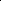 4.4.  В период отсутствия руководителя рабочей группы либо по согласованию с ним Заместитель руководителя рабочей группы осуществляет руководство деятельностью рабочей группы и ведет ее заседание.4.5. Члены рабочей группы принимают личное участие в заседаниях или направляют уполномоченных ими лиц.О месте, дате, форме и времени заседания члены рабочей группы уведомляются секретарем не позднее чем за 5 дней до начала его работы.4.6. Заседание рабочей группы считается правомочным, если на нем присутствуют не менее половины от общего числа рабочей группы.4.7. Решения рабочей группы принимаются простым большинством голосов присутствующих на заседании членов рабочей группы. В случае равенства голосов решающим является голос ведущего заседание. В случае несогласия с принятым решением члены рабочей группы вправе выразить свое особое мнение в письменной форме, которое приобщается к протоколу заседания. Решения рабочей группы в течение 5 рабочих дней оформляются протоколом, который подписывается руководителем и секретарем рабочей группы в течение 2 рабочих дней.4.8. Секретарь рабочей группы в течение 5 рабочих дней после подписания протокола осуществляет его рассылку членам рабочей группы.4.9.Решения рабочей группы могут служить основанием для подготовки проектов нормативных правовых актов Соболевского муниципального района по вопросам внедрения целевой модели дополнительного образования детей.Обязанности рабочей группы5.1. Руководитель рабочей группы:планирует, организует, руководит деятельностью рабочей группы и распределяет обязанности между ее членами;ведет заседания рабочей группы;определяет дату, место и форму проведения очередных и внеочередных заседаний рабочей группы;утверждает повестку дня заседания рабочей группы;подписывает протокол заседания рабочей группы;контролирует исполнение принятых рабочей группой решений;совершает иные действия по организации и обеспечению деятельности рабочей группы.5.2. Секретарь рабочей группы:осуществляет свою деятельность под началом руководителя рабочей группы;обеспечивает организационную подготовку проведения заседания рабочей группы;организует и ведет делопроизводство рабочей группы;обеспечивает подготовку материалов для рассмотрения на заседании рабочей группы;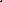 извещает членов рабочей группы о дате, времени, форме, месте проведения заседания и его повестке дня, обеспечивает их необходимыми материалами; ведет и оформляет протокол заседания рабочей группы.5.3. Члены рабочей группы:участвуют в заседаниях рабочей группы, а в случае невозможности участия заблаговременно извещают об этом руководителя рабочей группы и направляют для участия в заседании уполномоченных ими лиц;обладают равными правами при обсуждении рассматриваемых на заседаниях вопросов и голосовании при принятии решений;обязаны объективно и всесторонне изучить вопросы при принятии решений.Ответственность членов рабочей группы6.1. Руководитель рабочей группы несет персональную ответственность за организацию деятельности рабочей группы и выполнение возложенных на него задач перед куратором регионального проекта.Ответственность за оформление и хранение документов рабочей группы возлагается на секретаря рабочей группы.Члены рабочей группы несут ответственность за действия (бездействие) и принятые решения согласно действующему законодательству.                                             Приложение 2                                                                                к постановлению администрации                                                                                          Соболевского муниципального района                                                           от  20.11.2020 №263 Составмежведомственной рабочей группы по внедрению и реализации целевой модели дополнительного образования детей в Соболевском муниципальном районе                                                                                                                                                       Приложение 3                                                                                                                                                                                         к постановлению администрацииСоболевского муниципального района                                                                                                                                                                от 20.11.2020 №263                   Комплекс мероприятий (	дорожная карта)по внедрению модели персонифицированного финансирования дополнительного                                                                         образования детей в  Соболевском районе№ п/пФИОДолжность1.Хорошайло Елена Васильевназаместитель главы администрации Соболевского  муниципального района, руководитель рабочей группы2.Куркина Нина Николаевнаруководитель управления образования  и молодежной политики администрации Соболевского  муниципального района, заместитель руководителя рабочей группы3.Каньшин Кирилл Игоревичзаместитель  директора  муниципального казенного образовательного  учреждения дополнительного образования  «Центр внешкольной работы «Ровесник», секретарь рабочей группы   Члены рабочей группы:Члены рабочей группы:4.Коллегова  Анна Гавриловнаначальник отдела по  образовательным вопросам, молодежной политики и спорту в составе управления образования и молодежной политики  администрации  Соболевского муниципального района5.Оганесян Виталий Эдуардовичконсультант отдела по  образовательным вопросам, молодежной политики и спорту в составе управления образования и молодежной политики  администрации  Соболевского муниципального района6.Шарапова Татьяна Анатольевнадиректор муниципального казенного образовательного  учреждения дополнительного образования  «Центр внешкольной работы «Ровесник»7.Карпова Татьяна  Витальевназаместитель  главного бухгалтера  МБУ «Центр обеспечения деятельности органов местного самоуправления и муниципальных учреждений» Соболевского муниципального района( по согласованию)№Наименование мероприятияСрокиУровеньОписание планируемого результатаФорма отчетностиНаполнение Навигатора данными об учреждениях 31.10.2020МуниципальныйЗаполнены данные не менее чем о 95% учреждений дополнительного образования, культуры, спорта, дошкольных и общеобразовательных учреждений.Заполнены данные не менее чем о 95% учреждений дополнительного образования, культуры, спорта, дошкольных и общеобразовательных учреждений.Наполнение Навигатора данными о программах дополнительного образования15.11.2020МуниципальныйЗаполнены данные не менее чем о 90% дополнительных общеобразовательных программ, реализуемых на территории субъекта РФ.Создание муниципальных межведомственных рабочих групп по внедрению и реализации Целевой модели ДОД (в том числе внедрению ПФ ДОД)15.11.2020МуниципальныйУтверждены составы и регламенты муниципальных межведомственных рабочих групп, назначены ответственные за внедрение персонифицированного финансирования. Принятый нормативно–правовой акт (НПА)Наполнение Навигатора данными о детях и заявках на программы дополнительного образования15.12.2020МуниципальныйВ Навигаторе зарегистрированы не менее 80% от контингента детей в возрасте от 5 до 18 лет. Регистрация проводится в массовом порядке через школы с одновременной выдачей сертификатов учета или сертификатов финансирования.Подписание соглашений между Камчатским краем и муниципальными образованиями об обязательствах последних по достижению показателей Целевой модели ДОД30.11.2020Региональный и муниципальный Подписаны Соглашения со 100% муниципальных образованийОтчет о выполнении мероприятияПодписание соглашений между РМЦ ДОД Камчатским краем и МОЦ муниципальных образований Камчатского края15.12.2020Региональный и муниципальный Подписаны Соглашения со 100% МОЦОтчет о выполнении мероприятияРасчет параметров персонифицированного финансирования:– определение номинала, числа и категорий сертификатов;– определение параметров для расчета нормативных затрат (нормативной стоимости) на реализацию дополнительных общеразвивающих программ на человеко-час;– формирование сходимости модели ПФ ДОД;– расчет разделения муниципального задания.28.02.2021МуниципальныйПодготовленные расчетыТаблицы в формате Excel с подготовленными расчетамиПодготовка служебной записки о необходимости перераспределения бюджетных средств10.03.2021МуниципальныйНаправление служебной записки в финансовый органСлужебная записка, направленная в финансовый органВнесение изменений в решение о местном бюджете для закрепления:– финансового обеспечения мероприятия по ПФ ДОД;– полномочий начальника финансового органа муниципального образования по внесению изменений в сводную бюджетную роспись без внесения изменений в решение о бюджете (при необходимости внесение изменений в положение о бюджетном процессе в муниципальном образовании).20.03.2021МуниципальныйПринятые изменения в решение о бюджетеРешение представительного органа местного самоуправления о внесении изменений в решение о бюджетеПроведение 1 этапа информационной кампании о введении ПФ ДОД01.03.2021муниципальныйРазмещение краткой информации о внедрении ПФ ДОД и баннеров Навигатора ДОД на сайтах учреждений, ОМСУ.Отчет о проведенной информационной кампанииПринятие нормативно-правового акта ОМСУ с приложением Правил ПФ ДОД01.03.2021МуниципальныйПринятый НПАПринятый НПАПринятие нормативно-правового акта уполномоченного органа об утверждении программы персонифицированного финансирования01.04.2021МуниципальныйПринятый НПАПринятый НПАПринятие нормативно-правовым актом уполномоченного органа основных параметров для расчета нормативных затрат (нормативной стоимости)01.04.2021МуниципальныйПринятый НПАПринятый НПАПринятие нормативно-правового акта ОМСУ о внесении изменений в муниципальные программы развития для закрепления мероприятия по ПФ ДОД15.04.2021МуниципальныйПринятый НПАПринятый НПАПроведение 2 этапа информационной кампании о введении ПФ ДОД01.05.2021муниципальныйРазмещение подробной информации о внедрении ПФ ДОД на сайтах учреждений, ОМСУ.Отчет о проведенной информационной кампанииВнесение изменений в локальные акты муниципальных поставщиков образовательных услуг30.04.2021МуниципальныйВнесенные изменения в локальные акты, утверждение ответственных за операции с сертификатамиИзмененные локальные акты на примере одной из образовательных организацийВыбор уполномоченной организации30.04.2021МуниципальныйМуниципальное бюджетное (автономное) учреждение выбрано в качестве уполномоченной организацииПринятый НПА о предоставлении субсидии уполномоченной организации на обеспечение внедрения системы ПФЗаключение соглашения между уполномоченным органом и уполномоченной организацией о предоставлении субсидии на обеспечение затрат, связанных с реализацией Проекта по обеспечению системы персонифицированного финансирования дополнительного образования детей15.05.2021МуниципальныйЗаключенное соглашениеЗаключенное соглашениеЗаключение уполномоченной организацией договоров о возмещении затрат, связанных с оказанием образовательных услуг по реализации дополнительных общеобразовательных общеразвивающих программ в рамках системы персонифицированного финансирования дополнительного образования детей с поставщиками образовательных услуг31.05.2021МуниципальныйПодписаны договора со всеми поставщиками услуг, включенными в реестрПодписанные договораВнесение изменений в муниципальные задания и соглашения о финансовом обеспечении выполнения муниципального задания с целью выделения средств на ПФ ДОД31.05.2021МуниципальныйСкорректированы муниципальные задания и соглашения о финансовом обеспечении выполнения муниципального заданияОтчет о выполнении мероприятияПроведение 3 этапа информационной кампании о введении ПФ ДОД15.09.2021МуниципальныйПроведение родительских собраний в школах, организация массовой выдачи сертификатов.Обучающие видеоролики о регистрации в Навигаторе и порядке получения сертификатов.Размещение пошаговых инструкций на сайтах образовательных учреждений и группах в социальных сетях, распространение печатных версий через образовательные учреждения.Отчет о проведенной информационной кампанииПерераспределение остатков неиспользованных средств, предусмотренных на обеспечение сертификатов15.12.2021МуниципальныйВнесены изменения в бюджетную роспись, муниципальную программу развития, заключены соглашения с образовательными организациями о предоставлении субсидии на иные цели.